BEJELENTÉS KERESKEDELMI TEVÉKENYSÉG FOLYTATÁSÁRÓL* a megfelelőt kérem aláhúzni!I. KERESKEDŐ:II. KERESKEDELMI TEVÉKENYSÉG ADATAI:* kérem a megfelelőt aláhúzni! (Az üzletben, vásáron vagy piacon, közterületen, bevásárlóközpontban és közvetlen értékesítés esetén az értékesítés helye szerinti,  egyéb esetben a kereskedő székhelye szerinti  jegyző az illetékes az igazolás kiadására)Amennyiben a kereskedelmi tevékenység üzletben folyik: III. TERMÉKEK MEGNEVEZÉSEEbből a Jöt. 3. § (2) bekezdés szerinti termékek:* kérem, aláhúzással jelölje az értékesíteni kívánt terméket!Nyilatkozom, hogy: Szeszesital kimérést kívánok / nem kívánok folytatni.  * a megfelelő aláhúzandó!Amennyiben igen, az üzlet helye: ______________________________________________________________________Az üzletben zeneszolgáltatást biztosítok,  nem biztosítok. * a megfelelő aláhúzandó(Zeneszolgáltatás biztosítása  esetén a  környezetvédelmi zajkibocsátási határérték megállapításáról készült  igazolást  csatolni kell. )IV. A TEVÉKENYSÉG MEGKEZDÉSÉNEK IDŐPONTJA: __________________________________________________V. A KERESKEDŐ ELÉRHETŐSÉGE: Tel: ___________________ E-mail: ____________________________________Alulírott kijelentem, hogy a feltüntetett adatok a valóságnak megfelelnek. Kelt: 									_______________________________									                          aláírásCsatolt dokumentumok :  Más külön jogszabályban előírt irat/ külön engedély Az üzlet használatának jogcíme igazolás: Tulajdoni lap kivételével a  tulajdonos(ok), tulajdonostárs hozzájáruló nyilatkozata, haszonélvező hozzájáruló nyilatkozata, szívességi használatot igazoló irat, vagy bérleti szerződésVásárlók könyvemozgóbolt esetén a működési terület és az útvonal jegyzéke, üzleten kívüli kereskedés és csomagküldő kereskedelem esetében a működési terület jegyzéke, működési területével érintett települések, vagy – ha a tevékenység egy egész megyére vagy az ország egészér kiterjed – a megye, illetve az országos jelleg megjelölése.Iktatószám: DFV/ Záradék: A fenti bejelentést és a becsatolt mellékletekkel átvettem. A bejelentés megfelel a hatályos jogszabályoknak, ezért a bejelentésben foglalt adattartalommal   ________________ nyilvántartási számon bejegyeztem. Dunaföldvár, 				           		             dr. Boldoczki Krisztina							          jegyző                             	A 210/2009. (IX. 29.) Korm. rendelethez 4. mellékletVendéglátóhely üzlettípusok és azok jellemzői:1. ÉtteremFő terméktípusa: Melegétel Tevékenység TEÁOR kódja: TEÁOR’08: 5610 - Éttermi, mozgó vendéglátás Üzemeltetés típusa: Egész éven át nyitva tartó/időszakosKiszolgálás jellege, felhasznált eszközök, fogyasztás helye: A kiszolgálás lehet hagyományos vagy önkiszolgáló, többször használatos edényekben(étkészlet, poharak stb.). Vendégtérrel rendelkezik, a vendégeknek biztosítani kell a helyszíni fogyasztás lehetőségét. Konyha jellege, ételkészítés helye: Az ételeket helyben készítik, főzőkonyhával rendelkezik. 2. BüféFő terméktípusa: Melegétel/hidegétel Tevékenység TEÁOR kódja: TEÁOR’08: 5610 - Éttermi, mozgó vendéglátásÜzemeltetés típusa: Egész éven át nyitva tartó/időszakos Kiszolgálás jellege, felhasznált eszközök, fogyasztás helye: A kiszolgálás önkiszolgáló, egyszer vagy többször használatos edényekben (étkészlet, poharak stb.). Helyszíni fogyasztás lehetőségét nem kötelező biztosítania. Konyha jellege, ételkészítés helye: Az ételeket nem feltétlenül a helyszínen készítik. 3. CukrászdaFő terméktípusa: Cukrászati készítmény, édesipari termékTevékenység TEÁOR kódja TEÁOR’08: 5610 - Éttermi, mozgó vendéglátás Üzemeltetés típusa: Egész éven át nyitva tartó/időszakos Kiszolgálás jellege, felhasznált eszközök, fogyasztás helye: A kiszolgálás lehet hagyományos vagy önkiszolgáló, egyszer vagy többször használatos edényekben (étkészlet, poharak stb.). Helyszíni fogyasztás lehetőségét nem kötelező biztosítania.Konyha jellege, ételkészítés helye: A cukrászati termékeket nem feltétlenül a helyszínen készítik. 4. Kávézó, alkoholmentes italokra specializálódott vendéglátóhelyFő terméktípusa: Kávéital, alkoholmentes italTevékenység TEÁOR kódja: TEÁOR’08: 5630 – ItalszolgáltatásÜzemeltetés típusa: Egész éven át nyitva tartó/időszakosKiszolgálás jellege, felhasznált eszközök, fogyasztás helye: A kiszolgálás lehet hagyományos vagy önkiszolgáló, egyszer vagy többször használatos edényekben (étkészlet, poharak stb.). Helyszíni fogyasztás lehetőségét nem kötelező biztosítania.Konyha jellege, ételkészítés helye: Az ételeket nem feltétlenül a helyszínen készítik.5. Italüzlet, bárFő terméktípusa: Szeszes ital Tevékenység TEÁOR kódja: TEÁOR’08: 5630 – ItalszolgáltatásÜzemeltetés típusa: Egész éven át nyitva tartó/időszakos Kiszolgálás jellege, felhasznált eszközök, fogyasztás helye: A kiszolgálás lehet hagyományos vagy önkiszolgáló, egyszer vagy többször használatos edényekben (étkészlet, poharak stb.). Helyszíni fogyasztás lehetőségét nem kötelező, biztosítania. Konyha jellege, ételkészítés helye: Az ételeket nem feltétlenül a helyszínen készítik. 6. Zenés-táncos szórakozóhelyFő terméktípusa: Szeszes italTevékenység TEÁOR kódja: TEÁOR’08: 5630 – ItalszolgáltatásÜzemeltetés típusa: Egész éven át nyitva tartó/időszakosKiszolgálás jellege, felhasznált eszközök, fogyasztás helye: Zenés szolgáltatást nyújt, tánctérrel rendelkezik. A kiszolgálás lehet hagyományos vagy önkiszolgáló, egyszer vagy többször használatos edényekben (poharak stb.).Konyha jellege, ételkészítés helye: Az ételeket nem feltétlenül a helyszínen készítik. 7. Munkahelyi/közétkeztetést végző vendéglátóhelyFő terméktípusa: Melegétel/hidegételTevékenység TEÁOR kódja: TEÁOR’08: 5629 - Egyéb vendéglátás Üzemeltetés típusa: Egész éven át nyitva tartó/időszakosKiszolgálás jellege, felhasznált eszközök, fogyasztás helye: A kiszolgálás lehet hagyományos vagy önkiszolgáló, többször használatos edényekben (étkészlet, poharak stb.). Vendégtérrel rendelkezik, a helyszíni fogyasztás lehetőségét kötelező biztosítania.Konyha jellege, ételkészítés helye: Az ételeket nem feltétlenül a helyszínen készítik, minimum tálalóval vagy melegítőkonyhával kell rendelkeznie. 8. GyorsétteremFő terméktípusa: Melegétel/hidegételTevékenység TEÁOR kódja: TEÁOR’08: 5610 - Éttermi, mozgó vendéglátásÜzemeltetés típusa: Egész éven át nyitva tartó/időszakos Kiszolgálás jellege, felhasznált eszközök, fogyasztás helye: A kiszolgálás lehet hagyományos vagy önkiszolgáló, egyszer vagy többször használatos edényekben (étkészlet, poharak stb.). Helyszíni fogyasztás lehetőségét nem kötelező biztosítania.Konyha jellege, ételkészítés helye: Az ételeket nem feltétlenül a helyszínen készítik, minimum befejező konyhával rendelkezik.9. Rendezvényi étkeztetésFő terméktípusa: Melegétel/hidegételTevékenység TEÁOR kódja: TEÁOR’08: 5621 - Rendezvényi étkeztetés Üzemeltetés típusa: Alkalmi Kiszolgálás jellege, felhasznált eszközök, fogyasztás helye: A kiszolgálás helye a rendezvény. A kiszolgálás lehet hagyományos vagy önkiszolgáló, egyszer vagy többször használatos edényekben (étkészlet, poharak stb.). Helyszíni fogyasztás lehetőségét nem kötelező biztosítania. Konyha jellege, ételkészítés helye: Az ételeket nem feltétlenül a helyszínen készítik. 10. Alkalmi vendéglátóhelyFő terméktípusa: Melegétel/hidegétel, kávéital, alkoholmentes és szeszes ital Tevékenység TEÁOR kódja: TEÁOR’08: 5610 - Éttermi, mozgó vendéglátásÜzemeltetés típusa: Alkalmi Kiszolgálás jellege, felhasznált eszközök, fogyasztás helye: Meghatározott helyen üzemel. A kiszolgálás lehet hagyományos vagy önkiszolgáló, egyszer vagy többször használatos edényekben (étkészlet, poharak stb.). Pl. telepített food truck, borozó egy borfesztiválonKonyha jellege, ételkészítés helye: Az ételeket nem feltétlenül a helyszínen készítik. 11. Mozgó vendéglátóhelyFő terméktípusa: Melegétel/hidegétel, kávéital, alkoholmentes és szeszes italTevékenység TEÁOR-kódja: TEÁOR’08: 5610 - Éttermi, mozgó vendéglátásÜzemeltetés típusa: Alkalmi Kiszolgálás jellege, felhasznált eszközök, fogyasztás helye: Folyamatosan változtatja a helyét, nem tartózkodik huzamosabb ideig egy helyben. A kiszolgálás önkiszolgáló értékesítés formájában történik, nem biztosít ülőhelyet, egyszer vagy többször használatos edényekben (étkészlet, poharak stb.). Pl. Mozgó food truck, mozgó (kiskocsin) borozó egy borfesztiválonKonyha jellege, ételkészítés helye: Az ételeket nem feltétlenül a helyszínen készítik. NYILATKOZATÜzemeltető neve:	 _____________________________________________________Székhelye:	     	_____________________________________________________Adószáma:		_____________________________________________________Nyilvántartási száma:____________________________________________________ Az üzlet címe:	_____________________________________________________Kérem, az alábbiakban felsorolt üzlettípust szíveskedjék aláhúzni.Alulírott büntetőjogi felelősségem tudatában nyilatkozom, hogy az általam üzemeltetett vendéglátóhely az alábbi üzlettípusba tartozik:ÉtteremBüféCukrászdaKávézó, alkoholmentes italokra specializálódott vendéglátóhelyItalüzlet, bárZenés-táncos szórakozóhelyMunkahelyi/közétkeztetést végző vendéglátóhelyGyorsétteremRendezvényi étkeztetésAlkalmi vendéglátóhely Mozgó vendéglátóhelyDunaföldvár, _______________________							__________________________________							        Az üzemeltető aláírása, pecsétje Dunaföldvári Polgármesteri HivatalDunaföldvár, Kossuth L. u. 2.   7020Krid: 304068752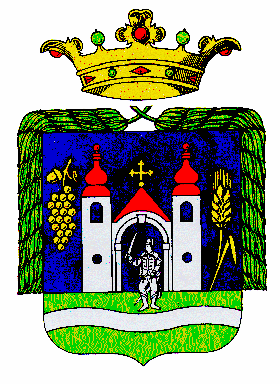                     ILLETÉKMENTES!Új bejelentésTevékenységi kör bővítéseÜzemeltető változásaJogutódlásEgyéb adatváltozásNeve:Székhelye:Levelezési címe:Statisztikai számjele:Cégjegyzék száma, nyilvántartási sz.*A kereskedelmi tevékenység formája: *Jellege: kiskereskedelem /vendéglátás, ügynöki kereskedelem, nagykereskedelemA kereskedelmi tevékenység címe1.Üzletben folytatott kereskedelmi tevékenység2.Vásáron vagy piacon folytatott kereskedelmi tevékenység 3.Bevásárlóközpontban folytatott kereskedelmi tevékenység4.üzleten kívüli kereskedelem (működési terület jegyzék csatolása)5.automatából történő értékesítés6. mozgóbolt / jármű rendszáma, típusa/7.közterületi értékesítés8.közvetlen értékesítés9.csomagküldő kereskedelem (működési terület jegyzékének csatolása)Helyrajzi száma:Helyrajzi száma:Befogadó képessége(fő) vendéglátás eseténBefogadó képessége(fő) vendéglátás eseténEladótér alapterülete m2Eladótér alapterülete m2Tulajdonosa:Tulajdonosa:Használatának jogcíme:Használatának jogcíme:Az üzlet elnevezése:Az üzlet elnevezése:A helyiség jelenleg is üzletként üzemel?A helyiség jelenleg is üzletként üzemel?Az üzlet társasházban található?Az üzlet társasházban található?Újonnan létesült (épített) üzlet?Újonnan létesült (épített) üzlet?Az előző üzemeltető neve:Az előző üzemeltető neve:Az üzlet nyilvántartási száma:Az üzlet nyilvántartási száma:A kereskedelmi tevékenység határozott időre szól: (idő megjelölése) határozatlan időre szólA kereskedelmi tevékenység határozott időre szól: (idő megjelölése) határozatlan időre szólVásárlók könyve sorszámtól –sorszámigVásárlók könyve sorszámtól –sorszámigHasználatbavétel időpontja:Használatbavétel időpontja:Nyitva tartási idő: napi, heti, havi. Mozgóárusítás esetén az árusítás napjai:Nyitva tartási idő: napi, heti, havi. Mozgóárusítás esetén az árusítás napjai:hétfőhétfőkeddszerdacsütörtökpéntekszombatvasárnapvasárnapsorszámmegnevezésHa ’Külön engedélyhez’ kötött tevékenységet folytat: engedély  száma, kiállítója1. Energiatermék, 2. Sör, 3. Csendes és habzóbor, 4. Egyéb csendes és habzó erjesztett ital5. Köztes alkoholtermék, 6. Alkoholtermék, 7. Dohánygyártmány